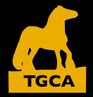 TGCA International Horse Registration FormCOMPLETE THIS FORM:   IF YOU WOULD LIKE YOUR TRADITIONAL REGISTERED WITH THE TGCA  You will receive your horses personal: International Registration Record Book  PLEASE COMPLETE SECTIONS 1 - 5 (IN BLOCK CAPITALS) and clearly I HEREBY CERTIFY THAT ALL INFORMATION BOTH ENTERED ONTO THIS FORM AND SUPPLIED IN SUPPORT OF MY HORSE REGISTRATION APPLICATION ARE CORRECT AND THAT THE HORSE DETAILED IN THIS REGISTRATION FORM . I agree to abide by all TGCA horse registration rules as displayed, to include in the current displayed members handbook.1  EQUINE DETAILS1  EQUINE DETAILS1  EQUINE DETAILS1  EQUINE DETAILS1  EQUINE DETAILS1  EQUINE DETAILSName of Horse:Name of Horse:Date of Birth:Date of Birth:Country of Birth:Country of Birth:Country of Residence:Country of Residence:Breeder Name & Address:Breeder Name & Address:(if known)(if known)(if known)(if known)(if known)(if known)Indicate:Indicate:Mare Stallion 	     Gelding     Mare Stallion 	     Gelding     Mare Stallion 	     Gelding     Mare Stallion 	     Gelding     Mare Stallion 	     Gelding     Mare Stallion 	     Gelding     Colour:Colour:Height at maturity:Height at maturity:Height at maturity:Microchip No:Transponder  Microchip No:Transponder  Passport UELN Number:(if applicable)Passport UELN Number:(if applicable)2  HORSE OWNER DETAILS2  HORSE OWNER DETAILS2  HORSE OWNER DETAILS2  HORSE OWNER DETAILS2  HORSE OWNER DETAILS2  HORSE OWNER DETAILS2  HORSE OWNER DETAILS2  HORSE OWNER DETAILSName:Telephone No:Telephone No:Address:Email:TGCA Membership Number:TGCA Membership Number:Date:Signature: